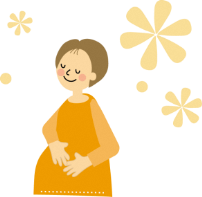 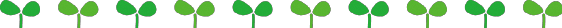 2020年度　土曜日両親教室　～親になるための準備教室　赤ちゃんがいる生活をイメージしてみましょう～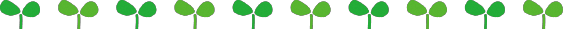 ●参加条件① 都筑区在住で、平日の通常コースの両親教室に参加できない方② 初めての出産を迎える方※ 上記①②を満たす妊婦およびパートナー●日　程　　   会場：区役所会場：子育て支援センターポポラ　※この事業内容、日程は自然災害や感染症の発生等で変更や休止することもありますので広報、HP等で確認ください。※　持ち物、内容等、詳細は裏面をご覧ください。●持ち物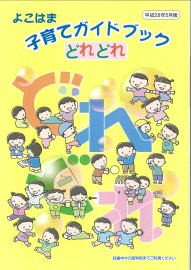 ・母子手帳、子育てガイドブックどれどれ、筆記用具●内　容・パパと一緒に赤ちゃんのいる生活をイメージし、親になることや産後の家事・育児の役割分担等を考えてみましょう。・パパには妊婦ジャケットを着用しての妊婦体験、新生児人形の抱っこ体験、赤ちゃんの泣き声体験など、いろいろな体験を通して、パパになる実感を持てるようにお手伝いいたします。沐浴のデモンストレーションも行います。※　都筑区子育て支援センターポポラでの実施日には、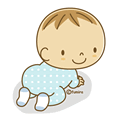 「ポポラ」の見学や登録が行えます。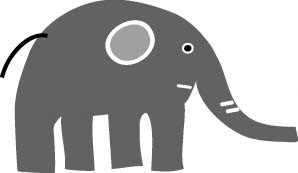 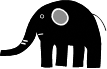 日　程申込開始日時時間申込・問合せ先及び開催場所募集人数２０２０年５月２３日（土）４月２３日（木）　８：４５～９：３０～１１：３０都筑福祉保健センター (区役所１階)☎　045-948-2318５０組２０２０年７月１１日（土）６月１１日（木）　８：４５～９：３０～１１：３０都筑福祉保健センター (区役所１階)☎　045-948-2318５０組２０２０年９月２６日（土）８月２６日（水）  ８：４５～９：３０～１１：３０都筑福祉保健センター (区役所１階)☎　045-948-2318５０組　２０２０年１１月２８日（土）１０月２８日（水）  　　　　　　８：４５～９：３０～１１：３０都筑福祉保健センター (区役所１階)☎　045-948-2318５０組２０２１年２月２７日（土）２０２１年１月２７日（水）８：４５～日　程申込開始日時時間問合せ・申込先及び開催場所募集人数２０２０年 ４月２５日（土）３月２５日（水）１２：００～１３：３０～１５：３０都筑区子育て支援センター　　　ポポラ　　　　　☎　045-912-5135　　８組２０２０年 ６月２７日（土）５月２７日（水）１２：００～１３：３０～１５：３０都筑区子育て支援センター　　　ポポラ　　　　　☎　045-912-5135　　１６組２０２０年１０月２４日（土）９月２４日（木）１２：００～１３：３０～１５：３０都筑区子育て支援センター　　　ポポラ　　　　　☎　045-912-5135　　１６組２０２１年 1月２３日（土）１２月２３日（水）１２：００～１３：３０～１５：３０都筑区子育て支援センター　　　ポポラ　　　　　☎　045-912-5135　　１６組